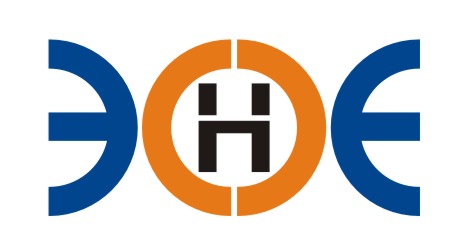 САМОРЕГУЛИРУЕМАЯ ОРГАНИЗАЦИЯСОЮЗ ПРОЕКТИРОВЩИКОВ«ЭКСПЕРТНЫЕ ОРГАНИЗАЦИИЭЛЕКТРОЭНЕРГЕТИКИ»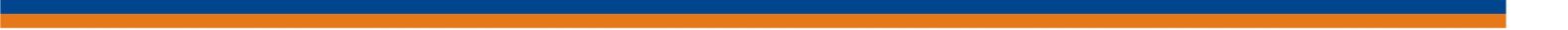 ПРОТОКОЛ № 06-ЭС-СП-18заседания Экспертного Совета Союза проектировщиков «Экспертные организации электроэнергетики»(далее – Союз)Санкт-Петербург «13»июня2018 г.	Начало заседания: 11:00 часовПрисутствовали 9 из  9 членов Экспертного Совета с правом голоса:Заир-Бек Андрей Измаилович – Президент Союза;Лаппо Василий Иванович;Корнев Владимир Геннадьевич;Жданович Иван Иванович;Зыков Андрей Владимирович;Дмитренко Артем Викторович;Геращенко Алексей Владимирович;Любо Игорь Александрович;Рысс-Березарк Сергей АлексеевичИсполнительный директор: Юденкова Инесса Юрьевна - секретарь заседания.Кворум имеетсяПовестка дня:Об изменении сведений Общества с ограниченной ответственностью «Оптимизация строительных процессов», вносимых в единый реестр членов СРО.1. По первому вопросу повестки дня: слушали Юденкову И.Ю., которая предложила на основании заявления вх. № 94-01-СП-18 от 09.06.2018 от члена Саморегулируемой организации Союз проектировщиков «Экспертные организации электроэнергетики» ООО «Оптимизация строительных процессов» и проверки документов, приложенных к заявлению, предоставить право  заключать договоры, по осуществлению организации работ, по подготовке проектной документации, которые оказывают влияние на безопасность объектов капитального строительства стоимость которых по одному договору не превышает (составляет) 50 000 000 руб. (пятьдесят  миллионов рублей) – 2 уровень ответственности и предоставить право заключать договоры подряда на подготовку проектной документации с использованием конкурентных способов заключения договоров предельная стоимость которых по договорам не превышает (составляет) 50 000 000 руб. (пятьдесят  миллионов рублей) – 2 уровень ответственностиРешили: предоставить 2 (второй) уровень ответственности ООО «Оптимизация строительных процессов» при заключении договоров, по осуществлению организации работ, по подготовке проектной документации, с внесением данных в реестр членов Союза, с момента оплаты взносов в Компенсационный фонд возмещения вреда (2 уровень ответственности) и Компенсационный фонд обеспечения договорных обязательств (2 уровень ответственности).Итоги голосования:  принято единогласно.Президент Союза   	_______________________А.И. Заир-Бек Секретарь	____________________И.Ю.  Юденкова